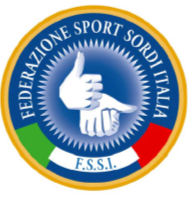 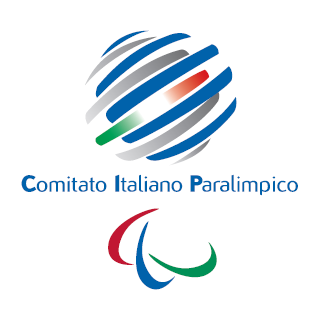 FEDERAZIONE SPORT SORDI ITALIACAMPIONATO ITALIANO PALLAMANO MASCHILEStagione Sportiva 2017/2018Società: __________________________________________Data, _________________ 							IL PRESIDENTE															 							________________________Da inviare entro e non oltre il 9 MAGGIO 2018 agli indirizzi: tesseramento@fssi.it e attivitasportiva@fssi.itN.COGNOME NOMEANNO DI NASCITAN. Tessera FSSIPRESTITO12345678910111213141516